Mehr als GUTE  NACHBARSCHAFT….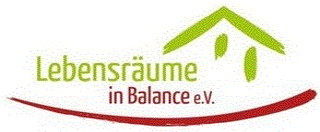 Der Verein mit dem Mehrgenerationen-Wohnhaus in Köln-Ostheim hat die VISION: „Miteinander wachsen und wirken in unserer Welt“.Wir pflegen und entwickeln seit sechs Jahren vertiefte und bewusste Nachbarschaft.Ein Erfahrungs- und Lernort,der zu einer vielfältigen Gemeinschaft wächst.Mit und ohne Einzug laden wir zum engagierten Mitwirken und Gestalten in unserem Verein und Veedel ein. Aktuelles unter: www.lebensraeume-in-balance.deSo könnt ihr uns kennenlernen und besuchen: Jeder 3. Sonntag im Monat von 11:00 bis 13:00 Brunch - bitte anmelden unter: vorstand@lib-koeln.comund am Tag der offenen Tür: Sonntag, 27. August 2023